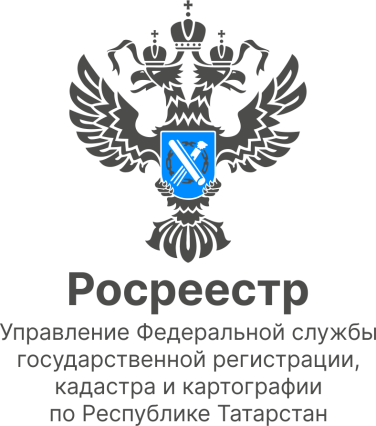 Пресс-релиз20.06.2022В Татарстане увеличилось количество электронных обращений по оформлению недвижимости Такие данные были озвучены на заседании коллегии Управления Росреестра по Республике Татарстан по итогам полугодияС начала запуска проекта «электронная ипотека за 24 часа» в Татарстане  зарегистрировано более 18,5 тыс  ипотек, из них около 10 тыс – в этом году. Всего с начала года на регистрацию ипотеки было подано порядка 20 тыс заявлений, из них 70% в электронном виде.  По словам заместителя руководителя Росреестра Татарстана Лилии Бургановой, услуги Росреестра становятся более популярными и удобными для граждан благодаря системной работе по переводу сделок в цифровой формат, а также эффективному взаимодействию с кредитными организациями и застройщиками. «Электронная ипотека за один день даёт возможность жителям Татарстана оформлять договоры ипотеки и договоры купли-продажи с ипотекой без личного визита в МФЦ и в сокращенные сроки. Если раньше на регистрацию ипотеки требовалось от 5 до 7 дней, то благодаря проекту этот срок составляет меньше суток.  В результате наблюдается существенный рост обращений за регистрацией электронной ипотеки. На текущий момент более 70% ипотек уже регистрируется в электронном виде, тогда как в прошлом году таких было чуть более трети. Наша цель – полный переход к электронной регистрации ипотеки в течение одного рабочего дня», – сообщила Лилия Бурганова. Также по сравнению с прошлым годом почти на 10% увеличилось количество электронных обращений на регистрацию договоров долевого участия (ДДУ): за 5 месяцев этого года в Росреестр Татарстан было подано на регистрацию почти 9 тыс ДДУ, из них 74% - в электронном виде. По данным Росреестра Татарстана, показатель электронного взаимодействия с органами власти и местного самоуправления по итогам 5 месяцев 2022 года составил 96%. В ведомстве считают, что он должен составлять 100%.  «В соответствии с действующим законодательством, а именно норм Закона «О государственной регистрации недвижимости», с 2015-го года, с целью повышения госуслуг,  органы госвласти и муниципалитеты должны подавать документы на регистрацию прав и кадастровый учет, в том числе от имени граждан, только в электронном виде. Также только в электронном виде должны осуществляться регистрация договоров долевого участия и прав на основании данных сделок», - отметила Лилия Бурганова.   Несмотря на неоднозначность года, количество обращений в Росреестра Татарстана по сравнению с прошлым годом увеличилось на 10%. Всего за 5 месяцев 2022 года в ведомство уже подано более 473 тыс заявлений на совершение учетно-регистрационных действий, при этом доля электронных обращений составила 42%. Контакты для СМИПресс-служба Росреестра Татарстана 255-25-80 – Галиуллина Галинаhttps://rosreestr.tatarstan.ruhttps://vk.com/rosreestr16                                                                                                                                 https://t.me/rosreestr_tatarstan 